STIIX SPEAKERS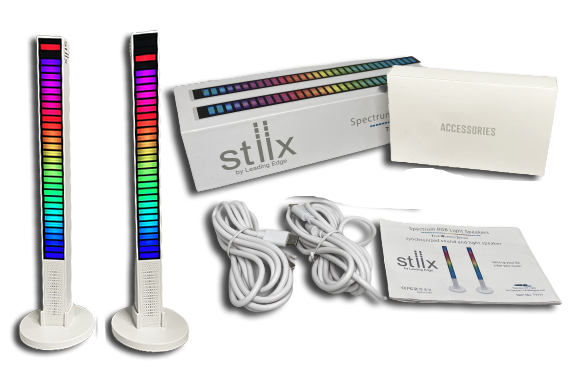 TroubleshootingGuide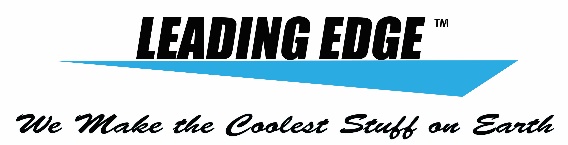 Symptoms(Before attempting any troubleshooting, make sure speakers are fully charged)When speakers are turned on, music is playing in only one speaker and 2 separate STIIX connections show up on Bluetooth listFix by following the steps below.Turn OFF both speakersOpen Smartphone device settings and click Forget / Delete STIIX name from Menu listing of Bluetooth Devices.Turn Bluetooth to OFF on your Smartphone.Turn on speakers one at a time.Now double click the ON/OFF button on one of the speakers and wait until you hear a beep indicating the speakers are connected. This means the TWS (Total wireless stereo) function on both speakers is now connected.Return to the settings option on your smartphone and turn ON the Bluetooth.The speaker name “ STIIX “ should appear on the list. Click to connect and the STIIX will automatically connect.Play the music and Enjoy !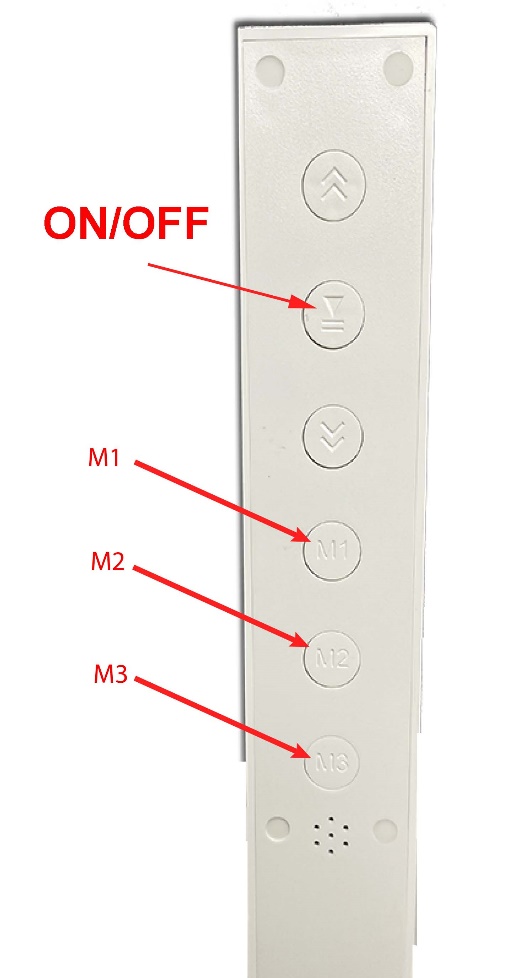 	Charging Indicator          Light